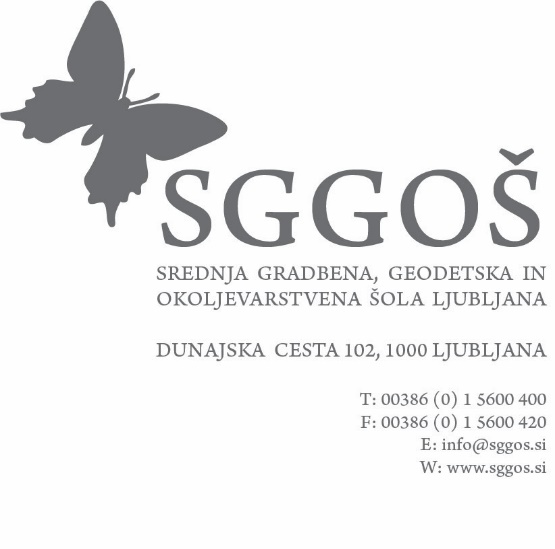 DOKUMENTACIJA ZA 4. PREDMET POKLICNE MATUREIZDELEK OZIROMA STORITEV IN ZAGOVORTEMA OZ. NASLOV_________________________________________________________________________________________________________________________________________________________________________________________________________________________________________________________________________________Kratek opis vsebine in ciljev izdelka oz. storitve (izpolni mentor)__________________________________________________________________________________________________________________________________________________________________________________________________________________________________________________________________________________________________________________________________________________________________________________________________________________________________________________________________________________________________________________________________________________________________________________________________________________________________________________________________________________________________________________________________________________________________________________________________________________________________________________________________________________________________________________________________________________________________________________________________________________________________________________________________________________________________________________________________________________________________________________________________________________________________________________________________________________________________________________________Časovni načrt predvidenih posvetovanjZAPISNIK KONZULTACIJMnenja in opombeTOČKOVNIKMentorjeve opombe za zagovor:1. _____________________________________________________________________2. _____________________________________________________________________3. _____________________________________________________________________Datum: __________________                Podpis mentorja: _______________________PROGRAMGEODETSKI TEHNIK (SSI)ŠOLSKO LETO2019/2020KANDIDATMENTORRAZREDDATUM PREJEMA NALOGE in DOKUMENTACIJEOCENA NALOGE (izpolni mentor)KonzultacijaDatumOpombe1. posvetovanje2. posvetovanje3. neobvezno posvetovanjePodročje ocenjevanjaMerila ocenjevanjaŠtevilo točkŠt. doseženih točk1načrtovanjePriprava postopka izvedbe naloge101načrtovanjeUporaba različnih virov informacij102izvedbaUporaba ustreznih metod dela in ustreznih pripomočkov302izvedbaSamostojnost in izvirnost302izvedbaUporabnost naloge303dokumentacijaVodenje dokumentacije103dokumentacijaUstrezna uporaba terminologije103dokumentacijaViri 104zagovorPredstavitev naloge504zagovorSuvereni odgovori v razpravi50SKUPAJSKUPAJ100